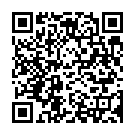 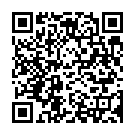 花蓮作家與花蓮故事_展示書點交單請老師撤展的時候，列印點交單、清點書籍，以利書籍的交接，並將點交單連同書籍一起交給下一個學校。請老師在撤展的同時，將該主題書展的活動照片，傳至以下信箱，以利學期結束時製作成果檔案，感謝老師的配合。[佩珊：peishan@gms.ndhu.edu.tw]若有遺失書籍的情況發生：一、請老師們需利用學校經費將書本購置齊全、提醒下一所學校，並於點交單上註記。二、新購置之圖書封面需有「巡迴書請勿外借」標記，以及書籍側邊需以紅黃藍貼紙標示書籍適讀年齡。花蓮作家與花蓮故事_展示書點交單請老師撤展的時候，列印點交單、清點書籍，以利書籍的交接，並將點交單連同書籍一起交給下一個學校。請老師在撤展的同時，將該主題書展的活動照片，傳至以下信箱，以利學期結束時製作成果檔案，感謝老師的配合。[佩珊：peishan@gms.ndhu.edu.tw]若有遺失書籍的情況發生：一、請老師們需利用學校經費將書本購置齊全、提醒下一所學校，並於點交單上註記。二、新購置之圖書封面需有「巡迴書請勿外借」標記，以及書籍側邊需以紅黃藍貼紙標示書籍適讀年齡。花蓮作家與花蓮故事_展示書點交單請老師撤展的時候，列印點交單、清點書籍，以利書籍的交接，並將點交單連同書籍一起交給下一個學校。請老師在撤展的同時，將該主題書展的活動照片，傳至以下信箱，以利學期結束時製作成果檔案，感謝老師的配合。[佩珊：peishan@gms.ndhu.edu.tw]若有遺失書籍的情況發生：一、請老師們需利用學校經費將書本購置齊全、提醒下一所學校，並於點交單上註記。二、新購置之圖書封面需有「巡迴書請勿外借」標記，以及書籍側邊需以紅黃藍貼紙標示書籍適讀年齡。花蓮作家與花蓮故事_展示書點交單請老師撤展的時候，列印點交單、清點書籍，以利書籍的交接，並將點交單連同書籍一起交給下一個學校。請老師在撤展的同時，將該主題書展的活動照片，傳至以下信箱，以利學期結束時製作成果檔案，感謝老師的配合。[佩珊：peishan@gms.ndhu.edu.tw]若有遺失書籍的情況發生：一、請老師們需利用學校經費將書本購置齊全、提醒下一所學校，並於點交單上註記。二、新購置之圖書封面需有「巡迴書請勿外借」標記，以及書籍側邊需以紅黃藍貼紙標示書籍適讀年齡。花蓮作家與花蓮故事_展示書點交單請老師撤展的時候，列印點交單、清點書籍，以利書籍的交接，並將點交單連同書籍一起交給下一個學校。請老師在撤展的同時，將該主題書展的活動照片，傳至以下信箱，以利學期結束時製作成果檔案，感謝老師的配合。[佩珊：peishan@gms.ndhu.edu.tw]若有遺失書籍的情況發生：一、請老師們需利用學校經費將書本購置齊全、提醒下一所學校，並於點交單上註記。二、新購置之圖書封面需有「巡迴書請勿外借」標記，以及書籍側邊需以紅黃藍貼紙標示書籍適讀年齡。花蓮作家與花蓮故事_展示書點交單請老師撤展的時候，列印點交單、清點書籍，以利書籍的交接，並將點交單連同書籍一起交給下一個學校。請老師在撤展的同時，將該主題書展的活動照片，傳至以下信箱，以利學期結束時製作成果檔案，感謝老師的配合。[佩珊：peishan@gms.ndhu.edu.tw]若有遺失書籍的情況發生：一、請老師們需利用學校經費將書本購置齊全、提醒下一所學校，並於點交單上註記。二、新購置之圖書封面需有「巡迴書請勿外借」標記，以及書籍側邊需以紅黃藍貼紙標示書籍適讀年齡。花蓮作家與花蓮故事_展示書點交單請老師撤展的時候，列印點交單、清點書籍，以利書籍的交接，並將點交單連同書籍一起交給下一個學校。請老師在撤展的同時，將該主題書展的活動照片，傳至以下信箱，以利學期結束時製作成果檔案，感謝老師的配合。[佩珊：peishan@gms.ndhu.edu.tw]若有遺失書籍的情況發生：一、請老師們需利用學校經費將書本購置齊全、提醒下一所學校，並於點交單上註記。二、新購置之圖書封面需有「巡迴書請勿外借」標記，以及書籍側邊需以紅黃藍貼紙標示書籍適讀年齡。花蓮作家與花蓮故事_展示書點交單請老師撤展的時候，列印點交單、清點書籍，以利書籍的交接，並將點交單連同書籍一起交給下一個學校。請老師在撤展的同時，將該主題書展的活動照片，傳至以下信箱，以利學期結束時製作成果檔案，感謝老師的配合。[佩珊：peishan@gms.ndhu.edu.tw]若有遺失書籍的情況發生：一、請老師們需利用學校經費將書本購置齊全、提醒下一所學校，並於點交單上註記。二、新購置之圖書封面需有「巡迴書請勿外借」標記，以及書籍側邊需以紅黃藍貼紙標示書籍適讀年齡。花蓮作家與花蓮故事_展示書點交單請老師撤展的時候，列印點交單、清點書籍，以利書籍的交接，並將點交單連同書籍一起交給下一個學校。請老師在撤展的同時，將該主題書展的活動照片，傳至以下信箱，以利學期結束時製作成果檔案，感謝老師的配合。[佩珊：peishan@gms.ndhu.edu.tw]若有遺失書籍的情況發生：一、請老師們需利用學校經費將書本購置齊全、提醒下一所學校，並於點交單上註記。二、新購置之圖書封面需有「巡迴書請勿外借」標記，以及書籍側邊需以紅黃藍貼紙標示書籍適讀年齡。適讀年級序號書名書名書名數量A校清點
(         國小)A校清點
(         國小)B校清點
(         國小)低年級1天神的釣竿天神的釣竿天神的釣竿1□□□2螞蟻撿到一顆蛋螞蟻撿到一顆蛋螞蟻撿到一顆蛋1□□□3媽媽生我好辛苦媽媽生我好辛苦媽媽生我好辛苦1□□□4狗屋裡的外星人狗屋裡的外星人狗屋裡的外星人1□□□5石頭男孩石頭男孩石頭男孩1□□□6龍眼樹的故鄉龍眼樹的故鄉龍眼樹的故鄉1□□□7變成泡泡的女孩變成泡泡的女孩變成泡泡的女孩1□□□8植物的旅行植物的旅行植物的旅行1□□□9超級完美的願望超級完美的願望超級完美的願望1□□□中年級10福爾摩沙的月光小鎮福爾摩沙的月光小鎮福爾摩沙的月光小鎮1□□□11變色的第一名變色的第一名變色的第一名1□□□12回到美好的夜晚回到美好的夜晚回到美好的夜晚1□□□13金針花金針花金針花1□□□14洄瀾洄瀾洄瀾1□□□15晉晉的四年仁班晉晉的四年仁班晉晉的四年仁班1□□□16動物狂想曲(7)：長鬃山羊的婚禮動物狂想曲(7)：長鬃山羊的婚禮動物狂想曲(7)：長鬃山羊的婚禮1□□□高年級17紋山：中橫的故事紋山：中橫的故事紋山：中橫的故事1□ □ □18一起去看海一起去看海一起去看海1□ □ □19後山小手印後山小手印後山小手印1□□□20畢業的那一年：石縫裡的信畢業的那一年：石縫裡的信畢業的那一年：石縫裡的信1□□□21中美五街，今天二十號中美五街，今天二十號中美五街，今天二十號1□□□22利固達的奇幻旅程利固達的奇幻旅程利固達的奇幻旅程1□□□23鯨生鯨世鯨生鯨世鯨生鯨世1□□□24尋找中央山脈的弟兄尋找中央山脈的弟兄尋找中央山脈的弟兄1□□□25瑞穗的靜夜瑞穗的靜夜瑞穗的靜夜1□□□26悶蛋小鎮悶蛋小鎮悶蛋小鎮1□□□27再見吧！橄欖樹再見吧！橄欖樹再見吧！橄欖樹1□□□28小頭目優瑪1：迷霧幻想湖小頭目優瑪1：迷霧幻想湖小頭目優瑪1：迷霧幻想湖1□□□A校(      國小)負責老師簽名A校(      國小)負責老師簽名A校(      國小)負責老師簽名B校(      國小)負責老師簽名B校(      國小)負責老師簽名B校(      國小)負責老師簽名日期(年/月/日)日期(年/月/日)日期(年/月/日)/   /日期(年/月/日)日期(年/月/日)日期(年/月/日)/   //   /